Name:                                                            Date:Name:                                                                                                    Date:                              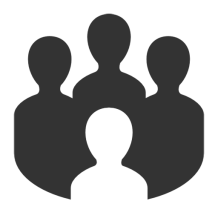 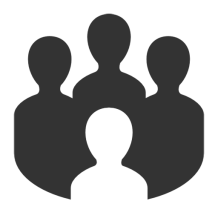 My strengths and skillsArea of Need and TargetActionsImpactWhat will we do next?What’s working?What needs to change?What’s not working?